S11ilouva  číslo:t6/(pvf$'CYJfNPÚ„ÚPS/ f tfí20J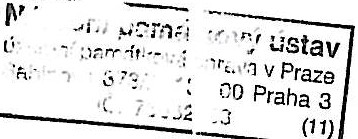 Smlouva o poskytování služeb ostrahyObjednatel:Článek I.Smluvní stranyNárodní památkový ústavValdštejnské nám. 3, PSČ 118 O1 Praha 1- Malá Strana IČ: 75032333  DIČ: CZ75032333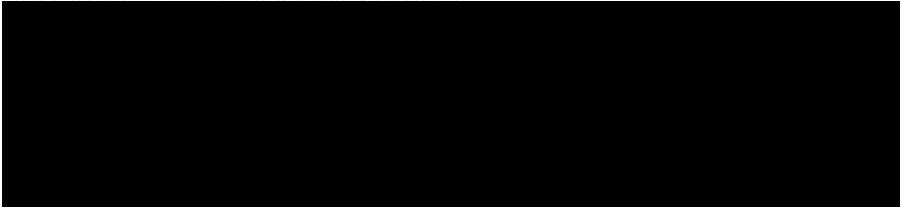 Doručovací  adresa:Národní památkový ústav, ÚPS v Praze Sabinova 373 I 5, 130 11 Praha 3,aPoskytovatel:	SAIZRO s.r.o.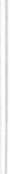 IČO: 26325497DIČ: CZ 26325497adresa:Hněvkovská 1205/29, 148 00 Praha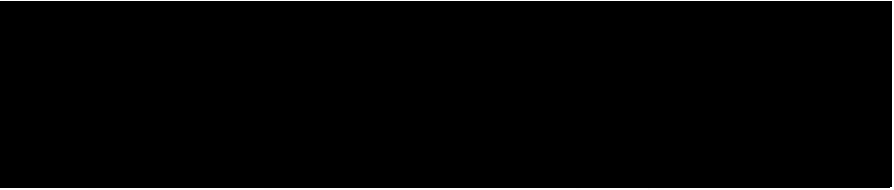 Článek II. Předmět plnění smlouvy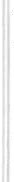 Poskytovatel se v souladu s nabídkou ve veřejné zakázce č. j.: NPÚ-420/88993/2016„Ostraha státního zámku Krásný Dvůr" zavazuje poskytovat pro objednatele služby: ostraha objektů  objednatele  v areálu  státního  zámku  Krásný  Dvůr,  sestávajícího   se z fyzické ostrahy stavby gotického templu v areálu parku, zajištění  bezpečnosti majetku a osob v následujícím rozsahu:Kontrola dodržování návštěvního řádu areálu, včetně dopravního režimuKontrola  vjezdu,  vstupu,  odemykání  a  zamykání  částí  areálu;  monitoring  pohybu vozidel v areáluAktuální  dokumentace  škod  a  spolupráce  s PČR  při  objasňování  trestné  činnosti  a přestupků v areálu,Kontrola požární bezpečnosti a prvotní zásah při požáru,Asistence při organizaci evakuace v krizových situacích,Poskytování základních orientačních informací pro návštěvníky a dodavatele služebPořadatelská služba a organizace parkování při svatbách a kulturních akcíchPožadované služby se poskytovatel  zavazuje zajistit výkonem činností: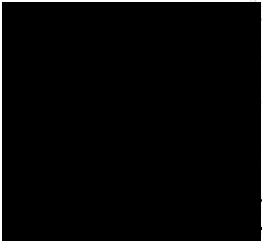 Pochůzková činnost (střežení parku nepředpokládá jízdu na jízdním kole)Okamžitý zásah při poplachu -prověřování všech poplachových signálůRecepční činnost -vydávání a přijímání klíčů, odemykání a zamykání sektorůMonitoring střežených ploch pomocí kamerového systémuPrůběžný dohled na pohyb a činnosti návštěvníků, včetně podávání infonnacíPrůběžný monitoring pohybu osob a vozidel, včetně dokumentace SPZ,Kontrola nákladu odjíždějících vozidel.Zabránění vstupu a pohybu nepovolaných či nežádoucích osob a bezprizorních zvířatZabránění vjezdu nepovolaných vozidel , či zabránění jejich odjezdu do příjezdu PČROrganizace dopravy a parkování v areálu, zejména při kulturních a společenských akcích včetně svatebPrevence a zvládání konfliktních situací, včetně výtržnictvíKontrola podezřelých  osob a činností, vyhodnocení a dokumentace (zejména fotografická) přestupků a trestné činnosti, včetně jejich ohlášení a účasti na všech úkonech , které se vyžadují od svědka přestupku nebo trestného činuStřežení vstupů a vozidel při nakládce a vykládce kulturního mobiliáře (jen na vyzvání)Specifická hlídková činnost při konkrétních typech aktuálně hrozící škody (protipožární hlídka, protipovodňová hlídka, kontroly při extrémních mrazech ... apod.)Asistence hasičům při zásahu v areálu v podobě navádění vozidel do zásahových koridorů, udržování volných evakuačních koridorů a další činnosti  dle instrukcí kastelána či velitele zásahu, včetně obsluhy hl. uzávěru vody, hl. vypínače elektřiny a hl. uzávěru plynu.Zjištění trestné činnosti či přestupku , zadržení pachatele, přivolání PČR; zajištění stop a důkazů (zejména okamžitá fotodokumentace); poskytování svědectvíInformování nebo přivolání odpovědné osoby při poruše nebo zjevně hrozící havárii budov , technologických zařízení a inženýrských sítí, při polomech nebo havárii zeleně a při hrozící ekologické havárii v areáluDalší činnosti k zajištění bezpečnosti osob a majetku a k bezproblémovému chodu provozu celého areálu gotického templu v areálu zámku Krásný Dvůr dle instrukcí kastelánkyRežim střežení:Režim strážní služby „Park - gotický templ": pravidelný, 7 dnů v týdnu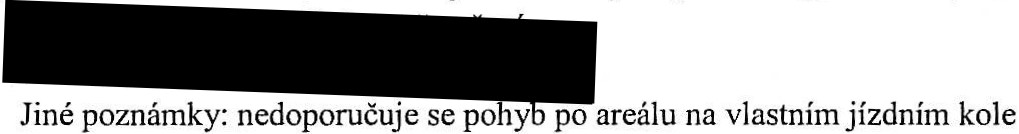 Nad rámec stanovených hodin je možné objednat další službu výkonu ostrahy za sazbu stanovenou touto smlouvou. Požadavek na ostrahu nad rámec stanovených hodin předá objednatel poskytovateli s 3denním předstihem.Přesný režim střežení bude probíhat v souladu s „Provozní směrnicí pro výkon ostrahy na zámku Krásný Dvůr", kterou zpracuje objednatel a která tvoří přílohu č. I této smlouvy.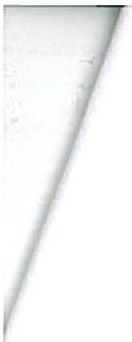 4.  Personální obsazeníOsoba vykonávající strážní službu dle této smlouvy (dále jen strážný) musí být: Bezúh01má  (prokáže  se výpisem  z rejstříku  trestů , ne  starším  3 měsíce,  před nástupem do služby).Fyzicky zdatná.Znalá zákonných postupů  a pravomocí občana a pracovnía civilní bezpečnostní služby, vč. pravomoci zadržet osobu, případu nouze a nutné obrany.Úspěšným  absolventem  povinného kurzu pro strážné - ochrana osob a majetku (dle zákona  č. 179/2006 Sb.).Před nástupem každého strážného do služby v areálu státního zámku Krásný Dvůr je poskytovatel povinen strážného představit zástupci objednatele. Objednatel má právo samostatně posoudit a přezkoušet strážného, zda splňuje požadavky bezúhonnosti, fyzické zdatnosti a praktické znalosti práva pro  výkon  strážní služby a v případě, že navrhovaný strážný tyto požadavky nesplňuje je objednatel oprávněn strážného odmítnout, nebo stanovit lhůtu k odstranění nedostatků.Přestane-li kterýkoliv ze strážných splňovat některý z výše uvedených požadavků, nahradí jej do doby sjednání nápravy poskytovatel jiným strážným, který požadavky splňuje.Personální výměna strážných (pokud nedojde k rozvázání pracovního poměru dle zákoníku práce) je možná jen se souhlasem kastelánky.2.5. Vybavení a technologické zajištění strážní služby. Výzbroj  a výstroj -povinné  vybavení:Výzbroj: technické prostředky (nejméně jeden) pro ochranu osob. Nejméně jeden z nich musí být zacílitelný na konkrétní osobu a použitelný v exteriéru 1 v interiéru.Pro denní směnu se upřednostňují technické prostředky nositelné skrytě. Společensky akceptovatelný oděv pro denní směnuPevná obuv a oděv umožňující dobrý pohyb a případnou zásahovou činnost pro noční směnuVýstroj ochrání strážného před všemi typy extrémního počasí a nebude důvodem zkracování pochůzek nebo vynechání určitých úseků v případě mrazů, dešťů, bahna a podobně.Viditelné označení agentury (stálé) a identifikační znak strážného  (jméno nebo max. čtyřmístné číslo)Viditelné označení, že jde o ostrahu areálu zámku Krásný Dvůr (přenosné - pouze strážný ve službě)Výkonná svítilna (dobíjitelná, nebo stálá přítomnost  náhradních  baterií  ve strážnici)Telefon s vestavěným fotoaparátem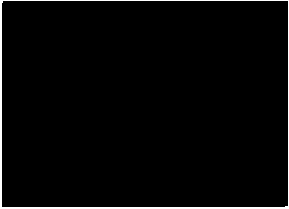 2. 6. Užívání technologického zajištění strážní služby:Poskytovatel je povinen  u všech strážných zajistit používání teclmologického  vybavení objednatele, které umožňuje:Archivaci dat nejméně 1 rok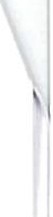 Dlouhodobý rozvoj a přidávání funkcí dle přání objednatele zobrazuje na mapě a ukládá v zabezpečeném místě:Pohyb  strážného  (uskutečněné  obchůzky)  zobrazuje  a  ukládá  v zabezpečeném místě infonnace:Fotografie a texty pořízené strážným2. 7. Služby bude poskytovatel zajišťovat svými zaměstnanci (na pracovní smlouvu, dohodu o pracovní činnosti nebo dohodu o provedení práce). Zajišťování služby prostřednictvím třetího právního subjektu (jiná bezpečnostní agentura, pracovní agentura apod.) je nepřípustné .Článek III Termíny a lhůty plněníTato smlouva se uzavírá na dobu 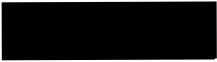 Smlouva může být ukončena:dohodou smluvních stran, jejíž součástí bude i dohoda o vypořádání vzájemných závazků,písemnou výpovědí kterékoliv ze smluvních stran i bez  udání důvodů v měsíční výpovědní lhůtě, která počíná běžet prvním dnem měsíce následujícího po doručení výpovědi druhé smluvní straně.Objednatel může odstoupit od smlouvy s výpovědní lhůtou 3 dnů od doručení odstoupení od smlouvy poskytovateli v případě opakovaných vad nebo hrubých vad poskytované služby -viz bod 7.3. a7.4. této smlouvy.Tímto není dotčena možnost ukončení smlouvy podle ustanovení občanského zákoníku.Článek IV Cena plněníZa předmět plnění dle čl. 1 této smlouvy se smluvní strany dohodly na ceně, která činí včetně příplatků za práci v noci, o sobotách, nedělích a svátcích: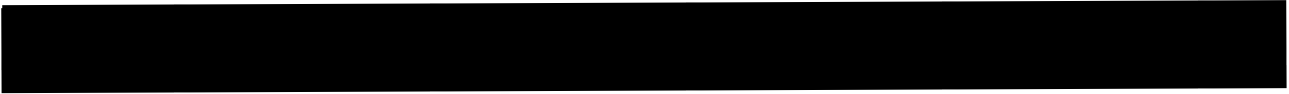 V  ceně jsou  zahrn uty  veškeré  náklady  na  poskytování  služeb  dle  této  smlouvy zejména:mzdové náklady zaměstnanců včetně zákonem stanovených odvodů a příplatků služební oděvy do každého počasí , vybavení, ochranné pomůcky , komunikační, výpočetní  a další  technika  a zařízení, včetně  nákladů  na její  provoz,  revize a údržbu,K výše uvedeným cenám se při fakturaci připočítává DPH ve výši stanovené zákonem o dani z přidané hodnoty.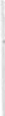 Článek V Platební  podmínky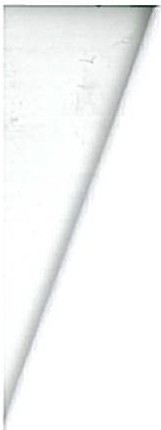 Úhrada za plnění dle této smlouvy bude prováděna v české měně.Zálohy nebude objednatel poskytovat.Úhrada bude realizována jednou měsíčně, a to na základě účetního dokladu (faktury) vystaveného  poskytovatelem  za  předcházející   kalendářní   měsíc  s lhůtou   splatnosti 21 dnů od data jeho doručení objednateli. Podkladem pro zpracování účetního dokladu bude  výkaz  odpracovaných  hodin,  odsouhlasený  odpovědným   pracovníkem objednatele. Účetní doklad za období od prvního do posledního dne běžného měsíce poskytovatel doručí objednateli nejpozději do  I O. dne  následujícího  kalendářního měsíce. Úhrada bude provedena bezhotovostním platebním  stykem;  za  úhradu dohodnuté ceny se považuje její odepsání z účtu objednatele.Veškeré účetní doklady (faktury) musí obsahovat náležitosti daňového dokladu podle zákona č. 235/2004 Sb., o dani z přidané hodnoty, ve znění pozdějších předpisů a náležitosti účetního dokladu podle zákona č. 563/1991 Sb„ o účetnictví, ve znění pozdějších předpisů. V případě, že účetní doklady nebudou mít odpovídající náležitosti, je objednatel oprávněn zaslat je ve lhůtě splatnosti zpět poskytovateli k doplnění či opravě, aniž se tak dostane do prodlení se splatností. Lhůta  splatnosti  počíná  běžet znovu od opětovného zaslání náležitě doplněných či opravených dokladů . V případě neproplacení daňového dokladu ve stanovené lhůtě je poskytovatel oprávněn účtovat objednateli dlužnou částku včetně úroku z prodlení ve výši 0,05 % z dlužné částky za každý den prodlení.Zhotovitel prohlašuje, že ke dni podpisu smlouvy není nespolehlivým plátce DPH ve smyslu   §  106a  zákona  o  dani  z přidané  hodnoty,  v platném  znění,  a  není  vedenv registru nespolehlivých plátců DPH. Zhotovitel dále prohlašuje, že souhlasí s tím, aby v případě jeho vedení v registru nespolehlivých plátců  DPH  byla  objednatelem odváděna DPH přímo správci daně.Zhotovitel se zavazuje, že v případě pokud se stane nespolehlivým plátce daně, bude nejpozději do 5 kalendářních dnů ode dne, kdy tato skutečnost nastala, o ní objednatele informovat. Informováním se rozumí den, kdy objednatel předmětnou informaci prokazatelně obdržel. Při nesplnění nebo  ožděném s  lnění této povinnosti se sjednává pro zhotovitele smluvní pokuta  v částc	azení smluvní pokuty nemá vliv na uplatnění práva objednatele na ú   a u vzm   e s  ody.Článek VI Kolizní ustanoveníV případě, že objednatel nezaplatí za služby poskytované poskytovatelem do 30 dnů od data splatnosti řádně vystaveného daňového dokladu a po písemném upozornění a neprokáže-li do 15 dnů od převzetí tohoto upozornění na proplacení daňového dokladu jeho uhrazení, nebo se smluvní strany nedohodnou jinak, je poskytovatel  oprávněn omezit nebo přerušit výkon dohodnuté činnosti až po  uhrazení dlužné  částky. O této skutečnosti je však poskytovatel povinen objednatele upozornit  minimálně  7  dnů předem písemnou formou.Po splacení pohledávky objednatelem obnoví poskytovatel neprodleně činnost dle této smlouvy v takovém  rozsahu, jako byla před přerušením .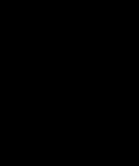 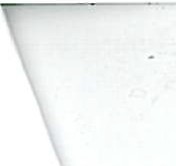 Článek VilSankční ustanovení a vady poskytované službySmluvní strany sjednávají následující smluvní pokuty pro případ nedodržení termínů plnění a podmínek této smlouvy a Provozní směrnice pro výkon ostrahy na zámku Krásn ' Dvůr:adu poskytované služby dle odstavce 7.4., která nastane poprvéopakovanou vadu poskytované služby, dle odstavce 7.4.,případě zvláště hrubé vady poskytované služby dle odst. 7.3.okud pracovník poskytovatele sdělí třetím osobám údaje týkající se způsobu zabezpečení objektů objednavatele či jeho majetku.Smluvní pokuta je splatná bezhotovostním převodem na účet objednatele na základě faktury vystavené objednatelem a to ve lhůtě splatnosti 21 dnů ode dne jejího doručení poskytovateli. Ujednáním o smluvní pokutě není dotčen nárok objednatele na náhradu škody, a to v její plné výši.Za zvláště hrubou vadu poskytované služby se považuje:poskytování služby pracovníky, kteří nejsou bezúhonníbezdůvodné a svévolné nevykonání nařízené obchůzkybezdůvodné a svévolné neotevření I neuzavření areálusvévolné opuštění areálu během trvající službysvévolné předčasné ukončení služby, nebo neohlášený a neschválený pozdní nástup do služby delší než 30 minut s následkem výpadku strážní službyhrubé porušení  vnitřních směrnic, zejména hrubé porušení závazného postupu při mimořádn é situaci (za mimořádnou situaci je mimo jiné požadováno vyhlášení jakéhokoliv poplachu)ignorování zjištěné trestné činnosti nebo páchání přestupků v areálu,úmyslné poškození areálu (nebo jeho vybavení) strážným,neoprávněné obohacení se strážného ve službě,cílený pokus strážného obelstít systém evidence jeho pohybu , neoprávněné kopírování a zapůjčování klíčů neoprávněným osobám a snahy vyřadit z účinného provozu některý ze systémů zabezpečení (odklánní kamer apod.)zvláště hrubé nebo násilné chování strážného ve služběnezajištění okamžité výměny pracovníka ostrahy při závažném porušení služebních povinnostím) užívání zajišťovací techniky , která nesplňuje parametry uvedené v příloze č. I . této smlouvyZjištění zvláště hrubé vady uvedené v pod písm. i) - m) je důvodem pro okamžitou výměnu strážného.Zvláště hrubá vada je důvodem pro neproplacení směny objednatelem a pro další sankce dle tohoto článku.Za vadu poskytované služby se považuje bezdůvodné a svévolné nesplnění povinností stanovených Provozní směrnicí  pro výkon ostrahy na zámku Krásný Dvůr, zejména nesplnění povinností stanoveným způsobem a ve stanovenou dobu, jako je:pozdní zahájení nařízené obchůzky nebo její zkrácení,předčasné nebo pozdní uzavření nebo otevření areálu,svévolné opuštění stanoviště v rámci střeženého areálud)  provedení pochůzky bez pořízení záznamu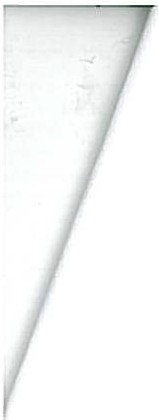 e) zahájení nebo provádění strážní služby ve stavu nezpůsobilém pro výkon strážní služby (užití tlumících léků, psychotropních látek nebo jiných látek snižujících schopnost adekvátně a včasně vyhodnocovat bezpečnostní situaci; požití alkoholu, akutní onemocnění přenosnou chorobou; ošumělý, znečištěný nebo zapáchající stejnokroj)f )	ignorování zjištěného porušování návštěvního řáduneodstranění zjištěného nedostatku neprodleně po upozornění , nebo nedodržení lhůty k jeho odstraněníporušení zásad požární ochrany a bezpečnosti při práci, ja kož i ustanovení Provozní směrnice pro výkon ostrahy na zámku Krásný Dvůr, upravující činnost ostrahy.Opakuje-li se vada 3 a vícekrát , je důvodem pro výměnu strážného.Článek VIII Odpovědnost za škodyPoskytovatel odpovídá za veškeré škody prokazatelně  způsobené  v areálu  zámku Krásný Dvůr svou činností, nebo nečinností  objednateli i třetím osobám.Poskytovatel odpovídá za to, že předmět plnění je prováděn v rozsahu podmínek smlouvy, platných norem a předpisů a vnitřních směrnic zámku Krásný DvůrObjednatel je oprávněn požadovat náhradu  škody způsobené mu prokazatelně činností poskytovatele i v případě, že se jedná o porušení povinnosti , na kterou se  vztahuje smluvní pokuta.Náhrada škody zahrnuje skutečně vzniklou škodu včetně nákladů na její odstranění.Poskytovatel je pro výkon služby pojištěn pro případ odpovědnosti za vzniklou škodu jinému v souvislosti s činností pojištěného ve výši 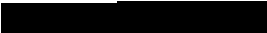 Odpovědnost za škodu se řídí příslušnými ustanoveními občanského zákoníku. Úhrada škody, na kterou se vztahuje pojistná smlouva, bude provedena po poskytnutí plnění pojišťovnou.	·Článek IX. Odpovědné osobyOsobou	odpovědnou	za	výkon	a	kvalitu	poskytovaných	služeb	určenou	za poskytovatele  pro  řešení  mimořádných  událostí  a  styk  s obj.ednatelem  je: 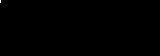 Osobou určenou objednatelem pro styk s odpovědným zaměstnancem poskytovatele je: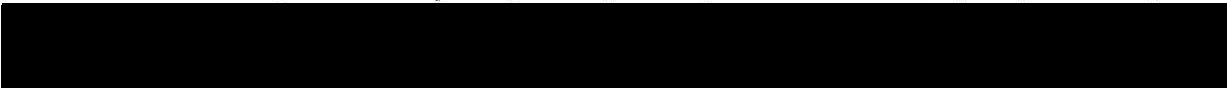 Článek X.Další práva a povinnosti smluvních stranPoskytovatel se zavazuje:Zabezpečovat  výkon ostrahy řádně a včas podle ustanovení  této smlouvy kvalitně a v době, kterou stanovil objednatel a podmínek stanovených „Provozní směrnicí pro výkon ostrahy na zámku Krásný Dvůr".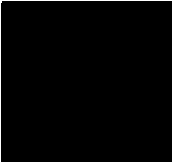 Zaměstnávat pouze ty zaměstnance , kteří mají předpoklady k výkonu zajišťovaných činností a plní následující podmínky uvedené v odstavci 2.4.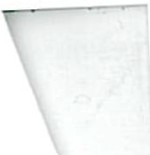 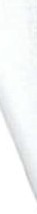 Zajistit dodržování výstrojní kázně svých pracovníků ve výkonu služby.Zajistit na požadavek objednatele výměnu zaměstnance, který se dopustil závažného porušení smluvních ujednání.Zodpovídat za škodu na majetku objednatele, byla-li prokazatelně způsobena pracovníkem poskytovatele při plnění smluvní činnosti tak, že to bylo v rozporu s touto smlouvou nebo obecnými právními předpisy.t) Zodpovídat za škody na majetku objednatele, jejich ž vzniku prokaza telně nezabránil nekvalitním výkonem strážní služby.Zamezit jednání vlastních pracovníků, které by mohlo vést k ohrožení obchodního, firemního či lékařského tajemství objednatele, se kterým přišel pracovník prokazatelně do styku.Vést strážní knihu o všech důležitých skutečnostech výkonu služby, kterou pověřený pracovník objednatele kontroluje a podepisuje.Informovat neprodleně odpovědného pracovníka objednatele o vzniku mimořádné situaceUmožnit objednateli kontrolu plnění závazků z této smlouvy, včetně provedení přezkoušení strážných dle bodu 2.4.a).Objednatel se zavazuje:Infonnovat poskytovatele o veškerých vnitřních normách, které se týkají výkonu smluvní činnosti, aktualizovat je a průběžně jej informovat o všech skutečnostech nebo opatřeních, které by mohly mít vliv na výkon smluvních činností poskytovatele.Zajistit vstupní instruktáž pracovníků poskytovatele o charakteristice střeženého objektu, se zvláštním důrazem na možná místa ohrožení a o požární ochraně a bezpečnosti a ochraně zdraví při práci v rozsahu stanoveném platnými právními předpisy. V rámci toho poskytnout školení na obsluhu obslužných systémů, informace o rozvodech elektřiny, vody a dalších medií pro účely likvidace případné havárie.Poskytnout poskytovateli bezúplatně prostor a energie pro výkon služby pracovníků poskytovatele a umožnění využívání sociálního zázemí.Určit odpovědného pracovníka vybaveného potřebnými pravomocemi pro služební styk s pracovníky poskytovatele na objektu - v·jeho nepřítomnosti jeho zástupce; dále určit odpovědnou osobu pro hlášení havárií a poruch technického charakteru a předat poskytovateli platné kontakty na tyto osoby.poskytovat adekvátní podmínky pro výkon strážní služby a zabezpečit zejména včasné a úplné předávání informací. V rámci toho kastelán osobně (v  jeho nepřítomnosti zástupce kastelána) udílí strážnému instrukce, pokyny, vytyčuje úkoly pro akutní výkon strážní služby a osobně řídí činnost strážného v krizových a evakuačních situacích.Článek XI. Závěrečná ustanoveníTato smlouva je vyhotovena ve dvou stejnopisech, z nichž jeden obdrží poskytovatel a jeden objednatel.Tato smlouva nabývá platnosti a účinnosti dnem podpisu obou smluvních stran.Tuto smlouvu lze měnit pouze písemnou fonnou, a to očíslovanými a oběma smluvními stranami podepsanými dodatky.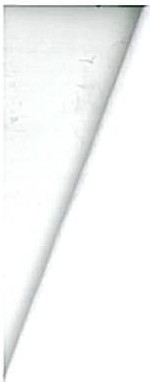 Pokud tato smlouva nestanoví jinak, platí ustanovení občanského zákoníku.I I .5. Smluvní strany tímto výslovně prohlašují, že si tuto smlouvu před jejím podpisem přečetly   a že   smlouvu   uzavřely   po   vzájemném   projednání   podle   svojí   pravé a svobodné vůle.Příloha č. 1 : Provozní směrnice pro výkon ostrahy na zámku Krásný DvůrV Praze dne:	16. 11. 1016	V Praze dne 9.11.201 6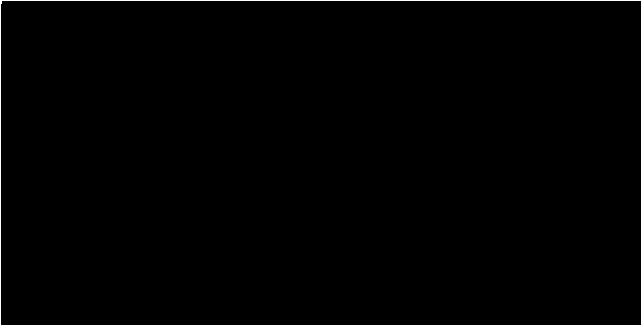 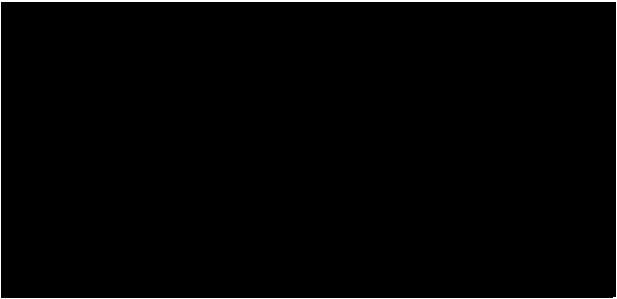 r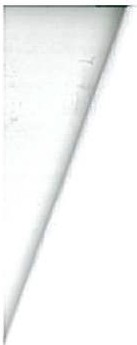 Směrnice pro výkon ostrahy na Státnín1zám ku Krásný Dvů rStrážní služba, tematické h lídky, užívání služebnyI. OBECNÁ USTANOVENÍ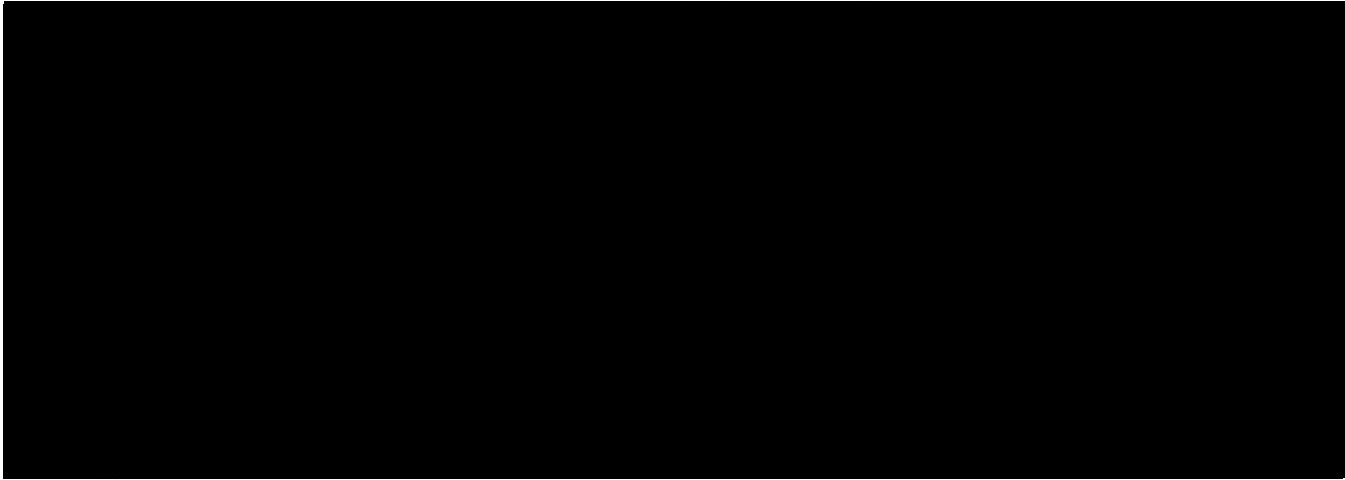 II. STRÁŽNÍ SLUŽBA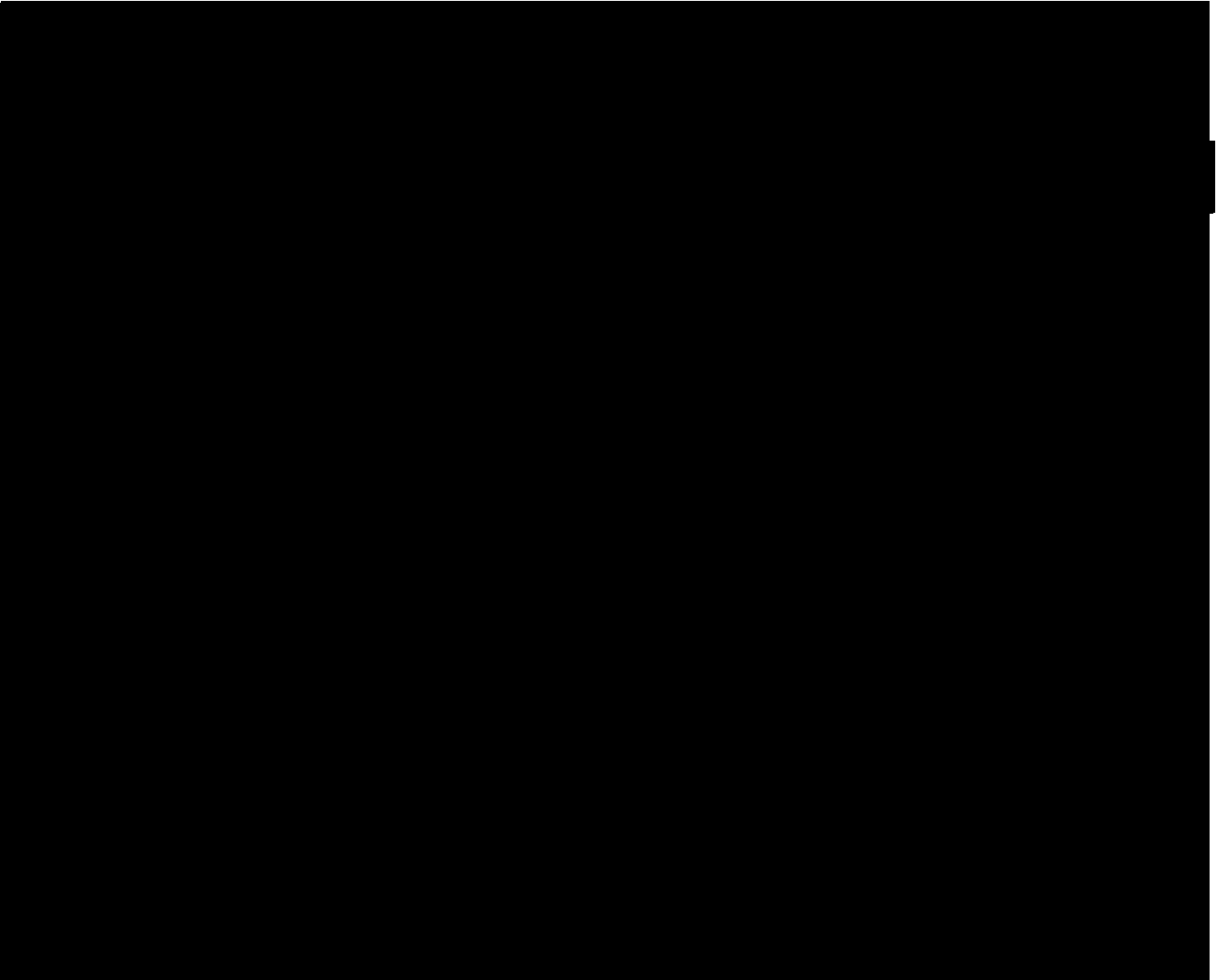 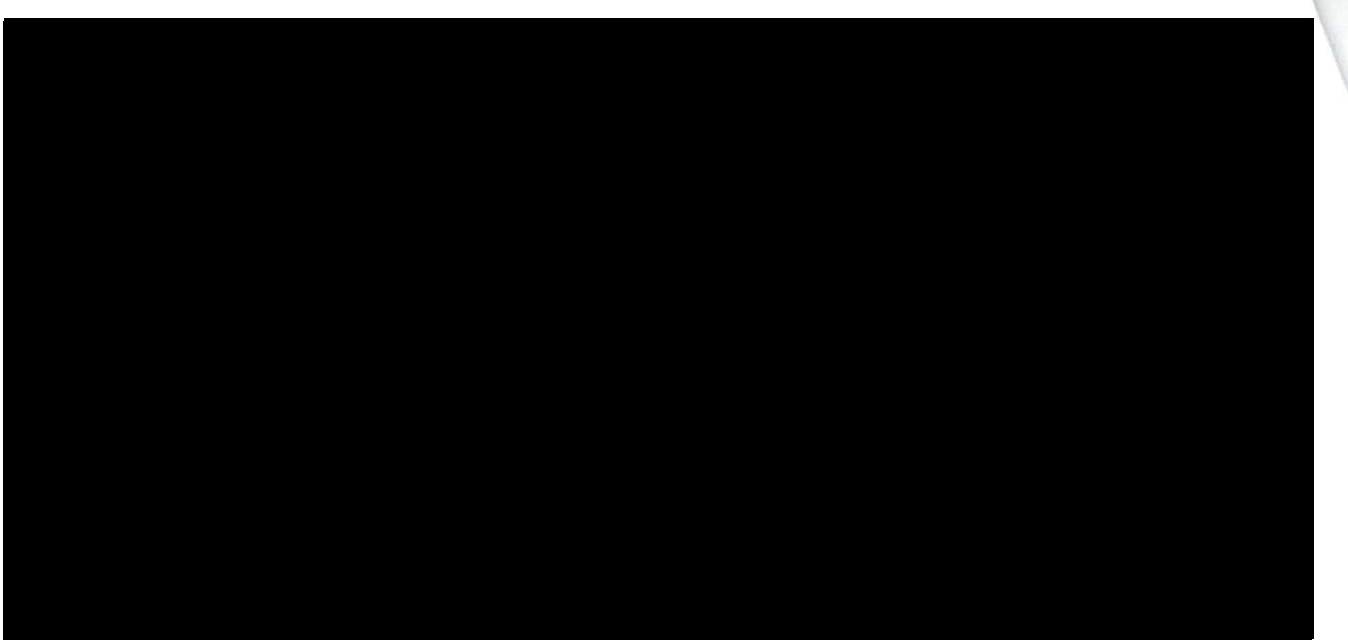 VÝKON STRÁŽNÍ SLUŽBY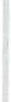 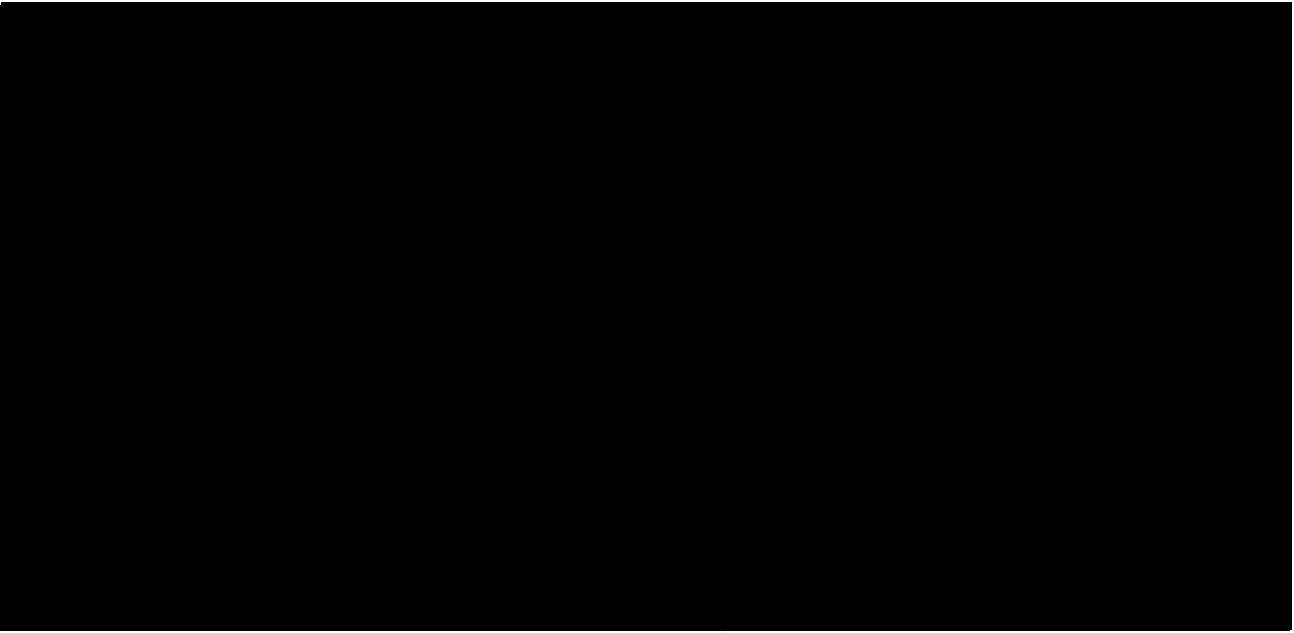 NOČNÍ SMĚNA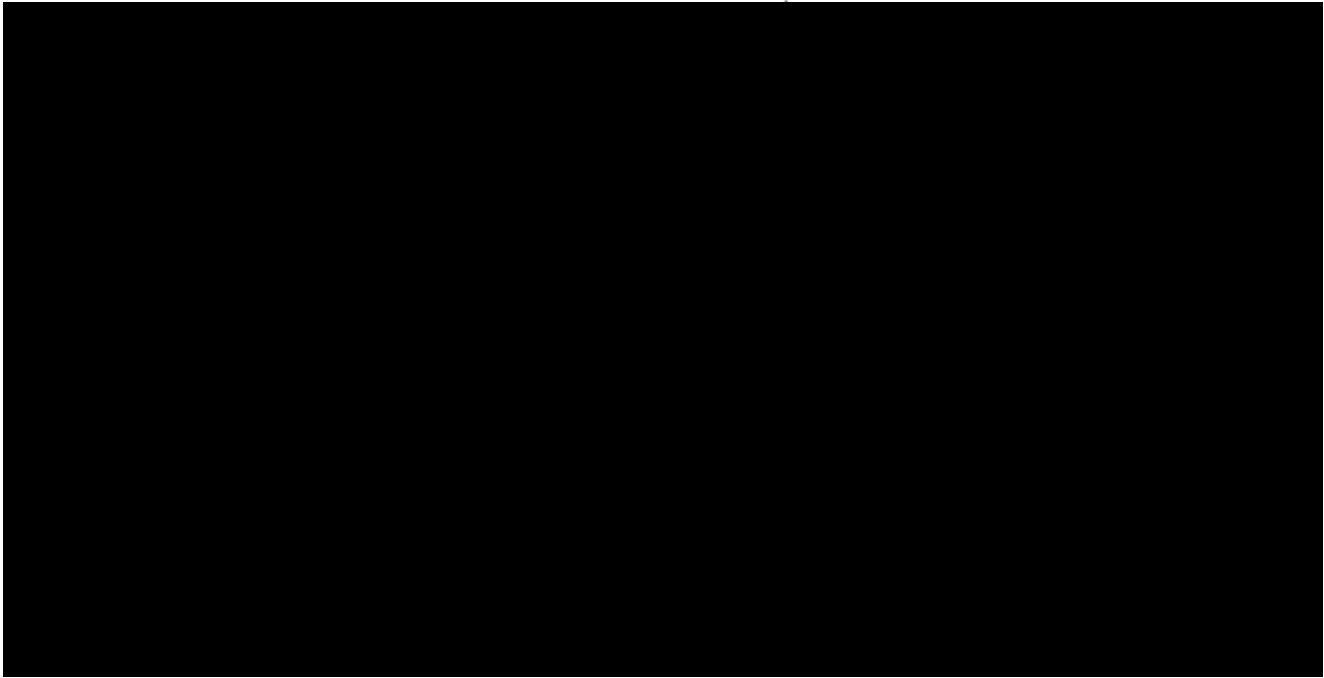 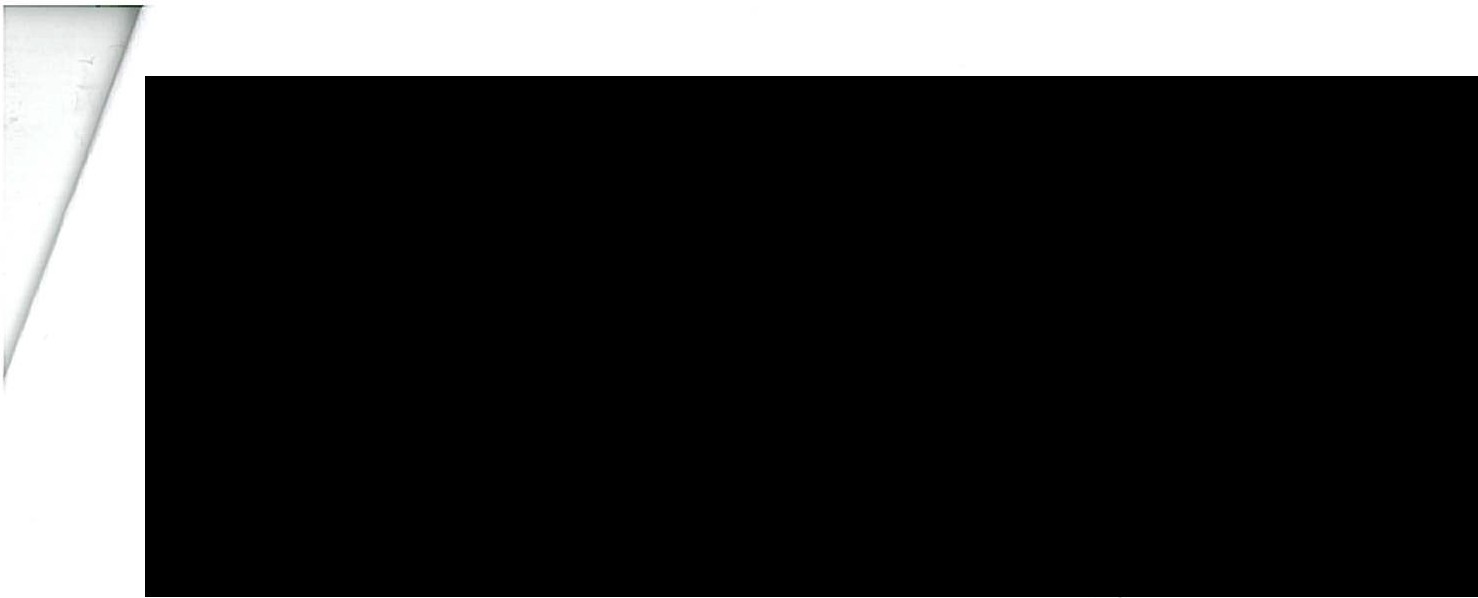 RANNÍ SMĚNA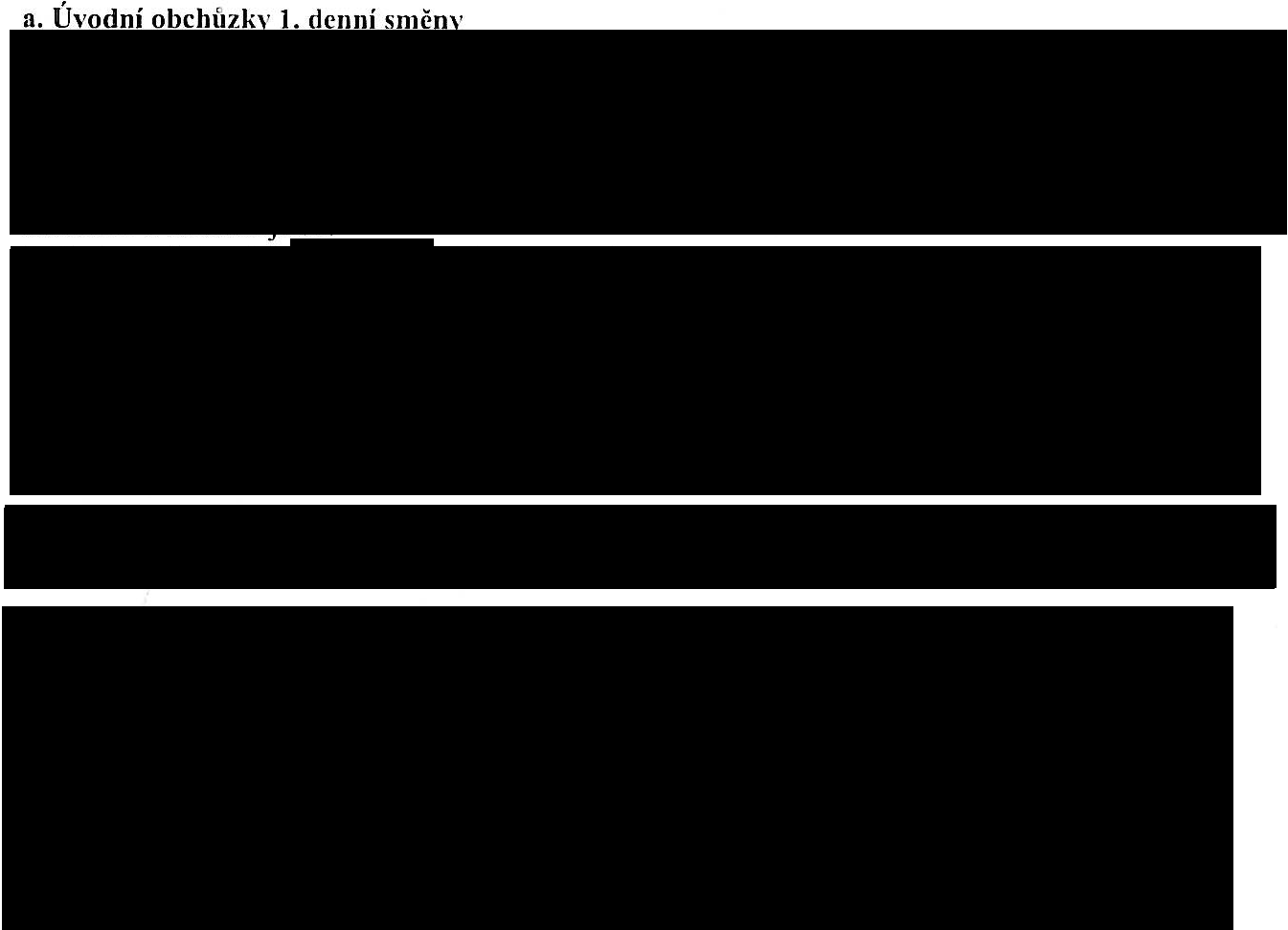 ODPOLEDNÍ  SMĚNA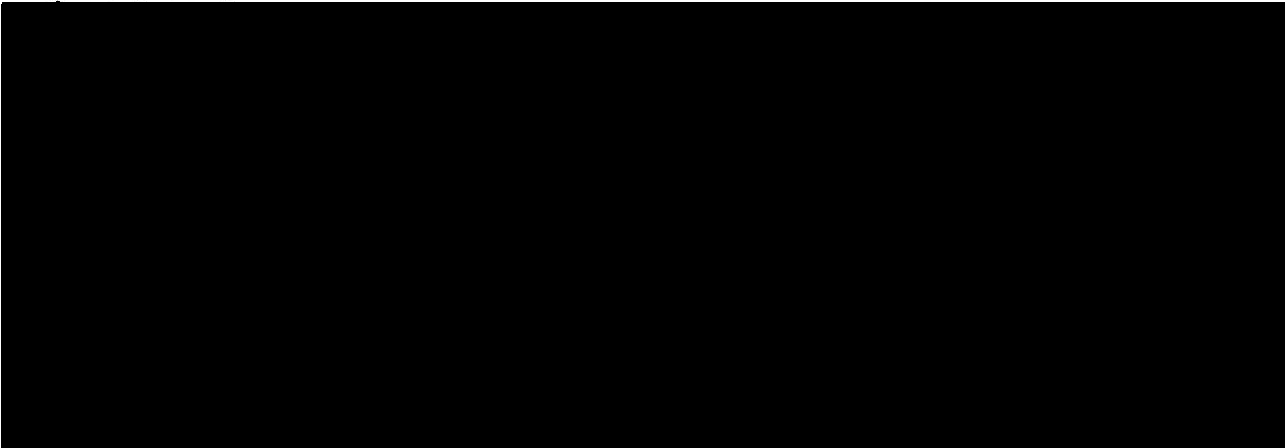 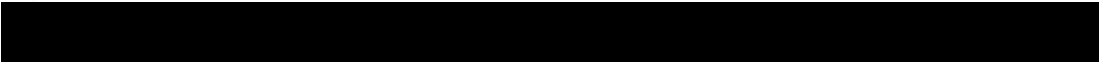 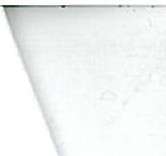 J 7. Klíčový režim.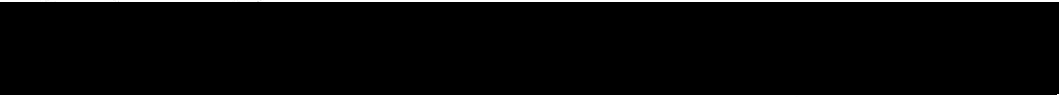 b. režim Gotický tcm pl: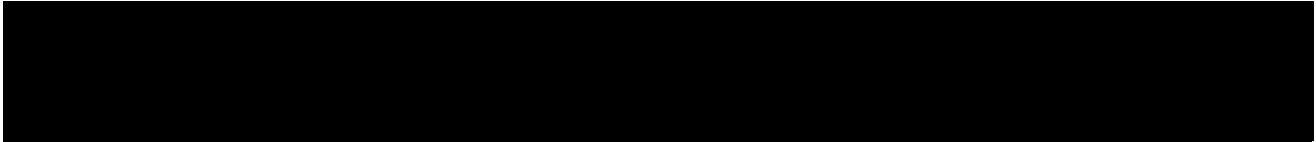 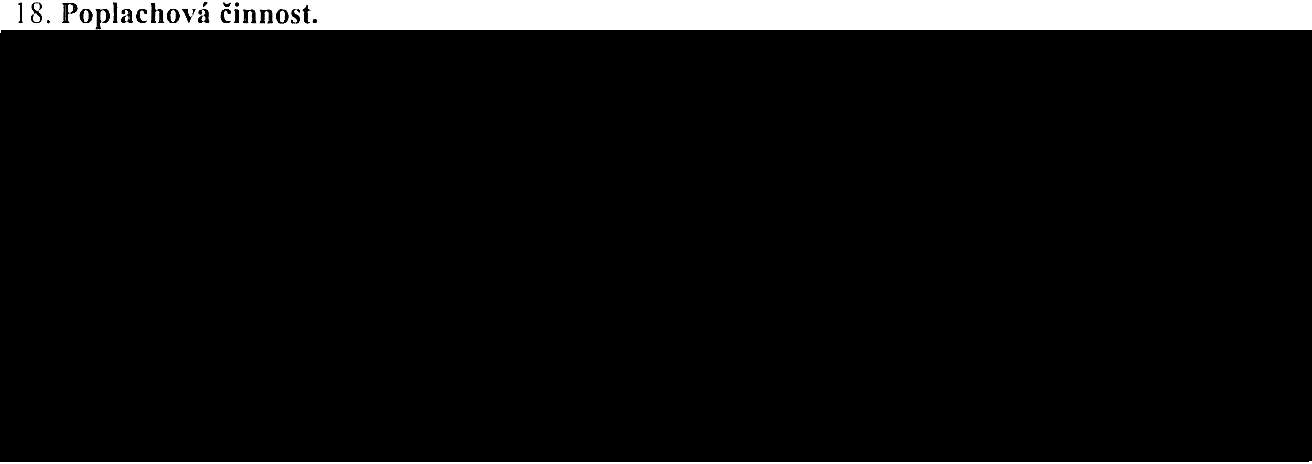 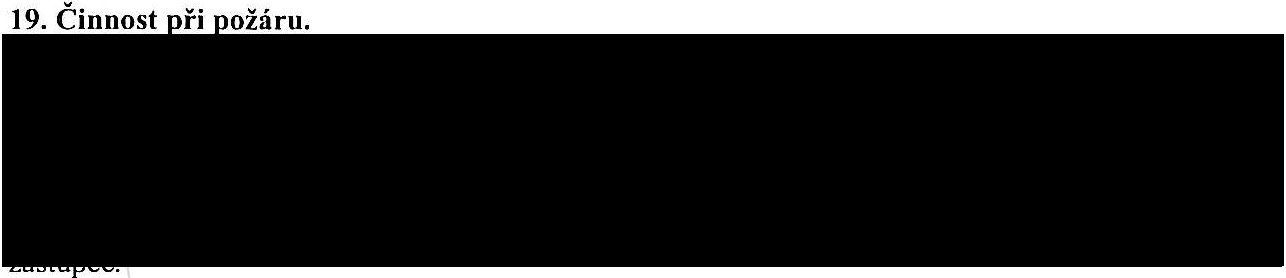 20. Jiné mimořád né události.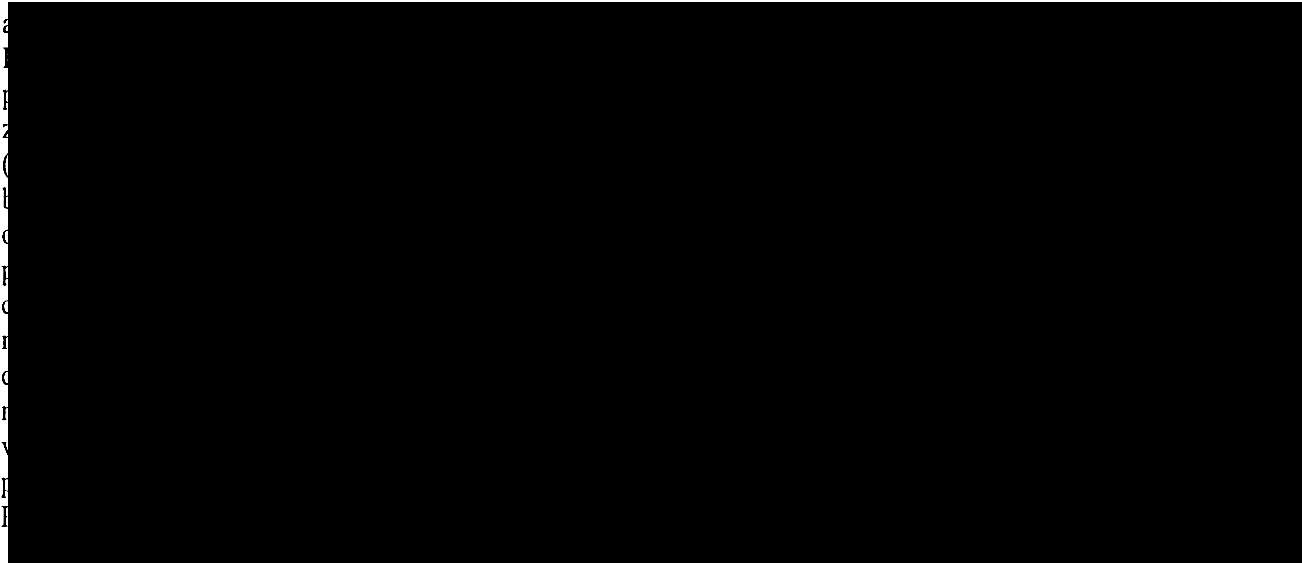 2 1 . Zázna m o prů běh u služby.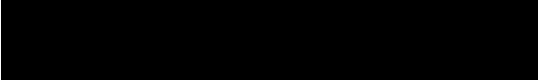 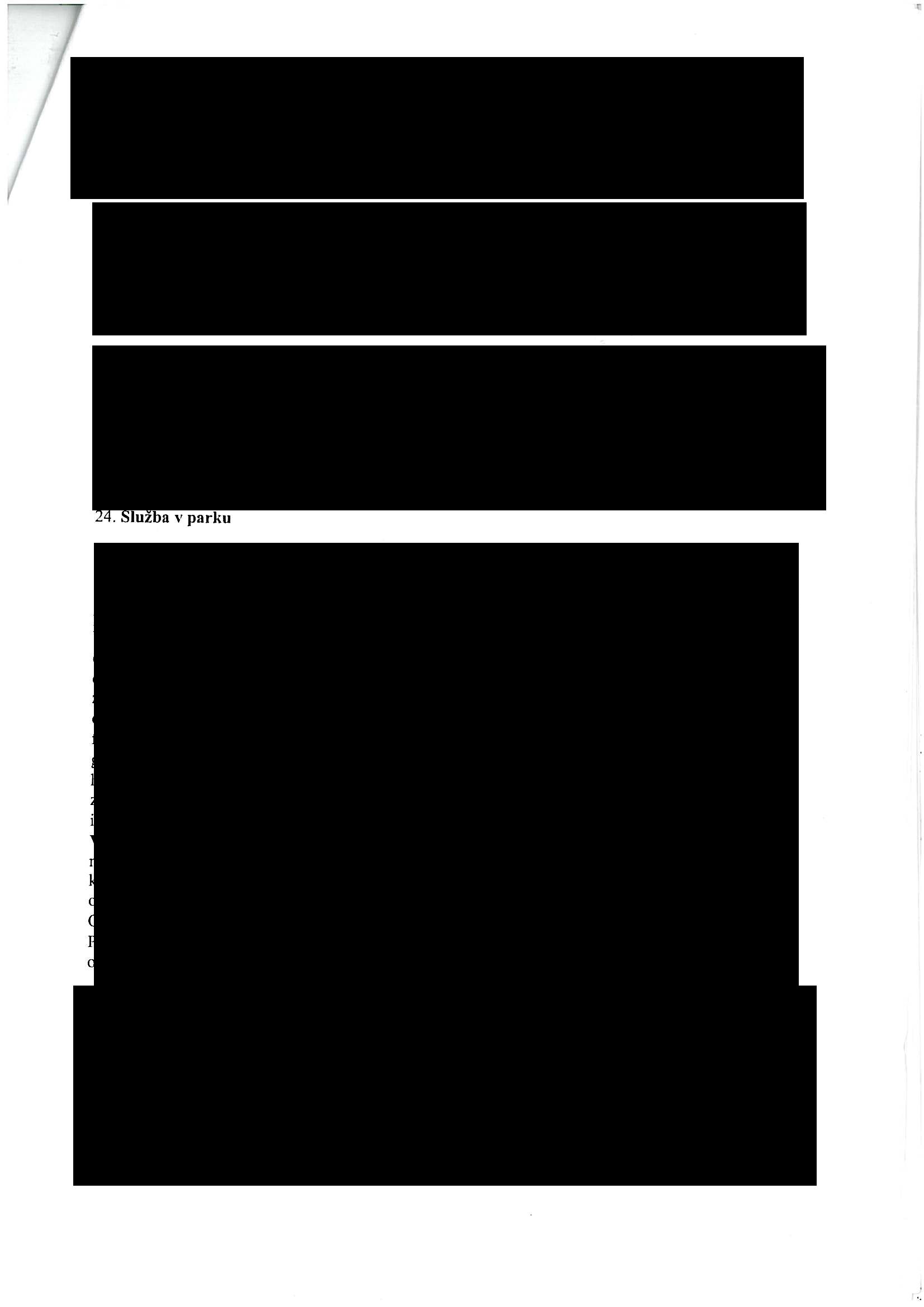 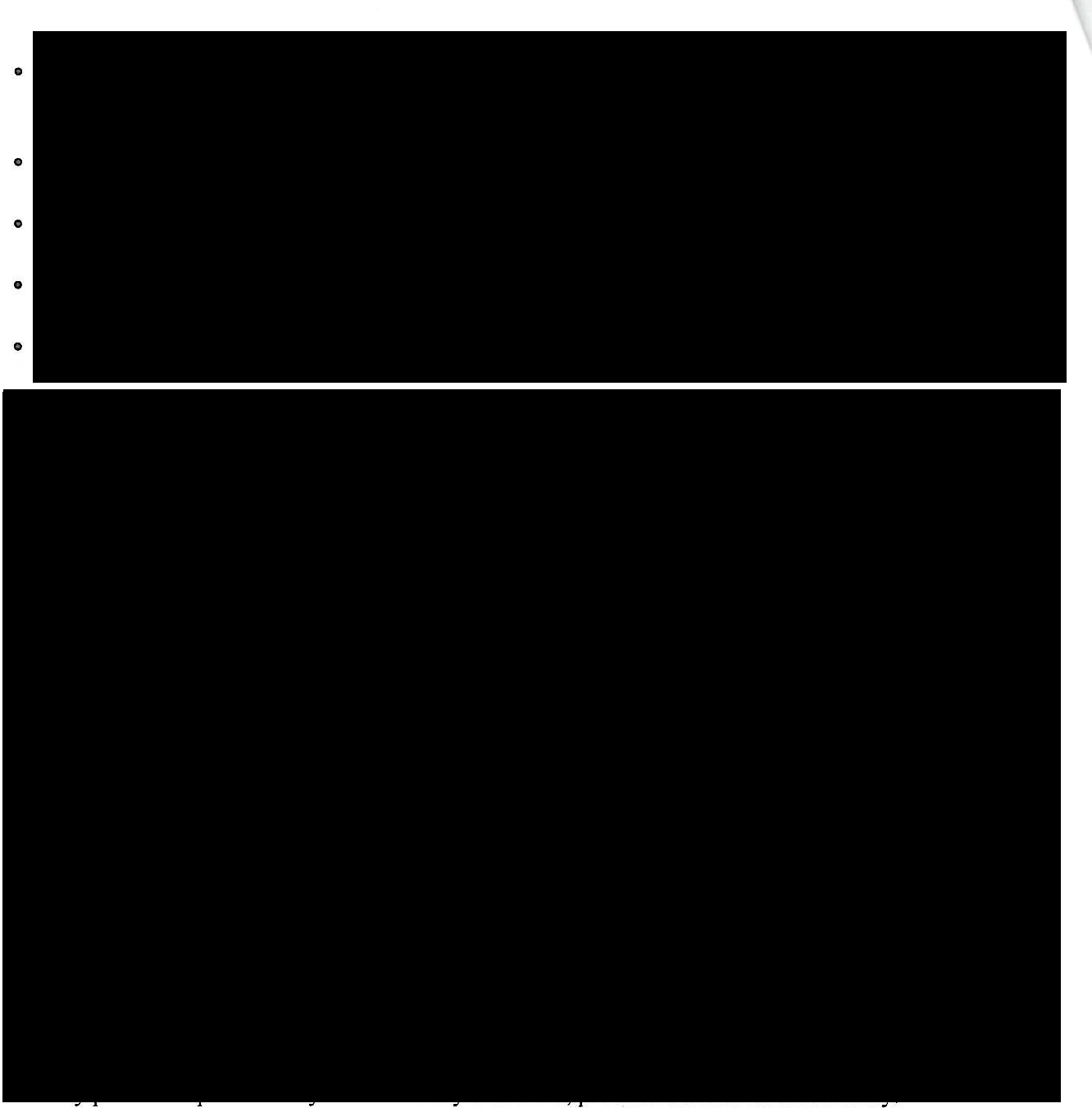 SLUŽEBNA A JEJÍ UŽÍVÁNÍ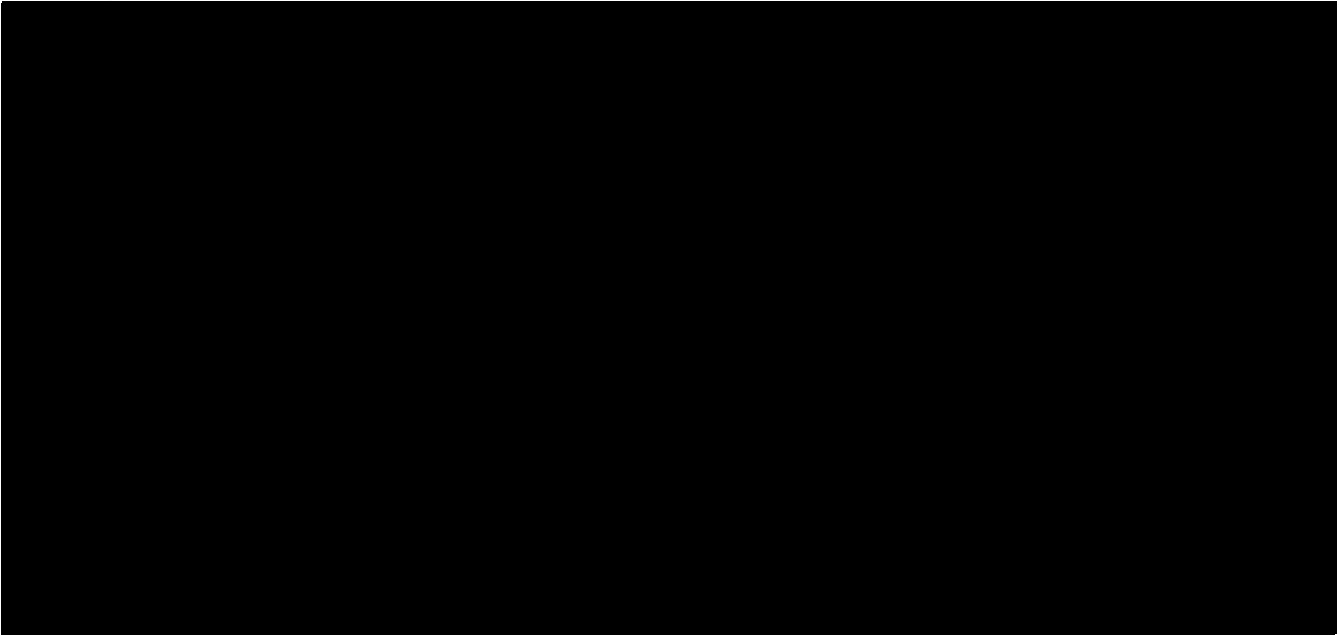 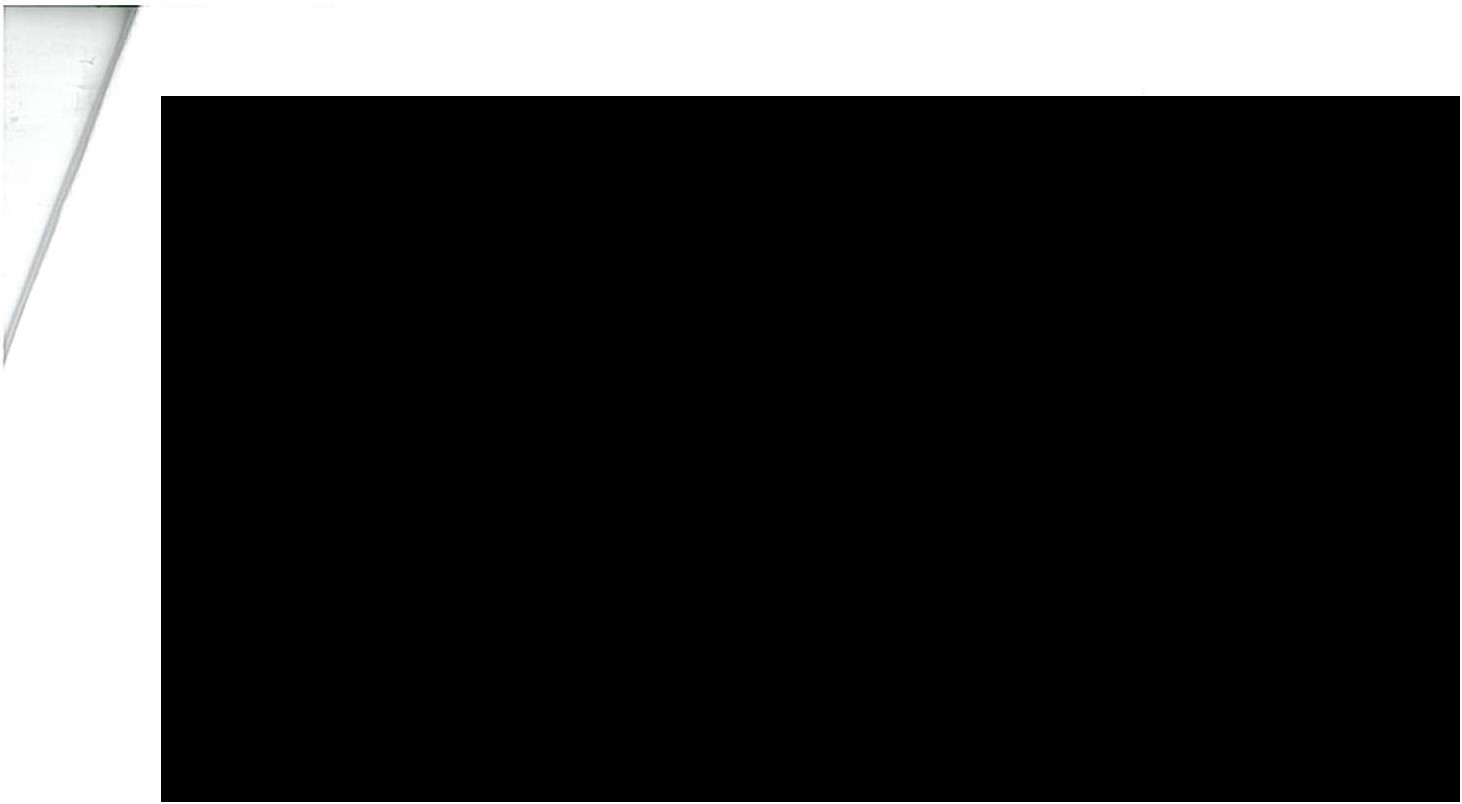 uživÁNÍ JIN'Í'CH MÍSTNOSTÍ OSTRAHOU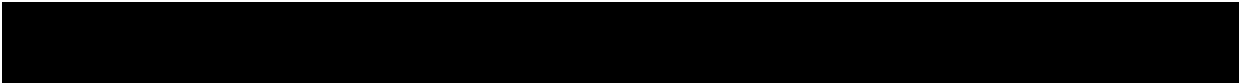 Vlil. VYZVEDNUTÍ A ULOŽENÍ KLÍČŮ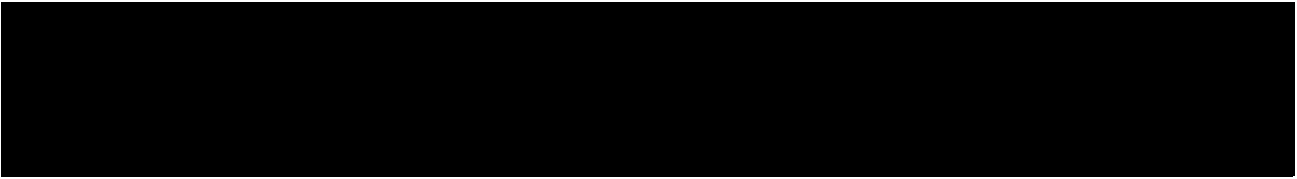 IX.VADY VE VÝKONU OSTRAHY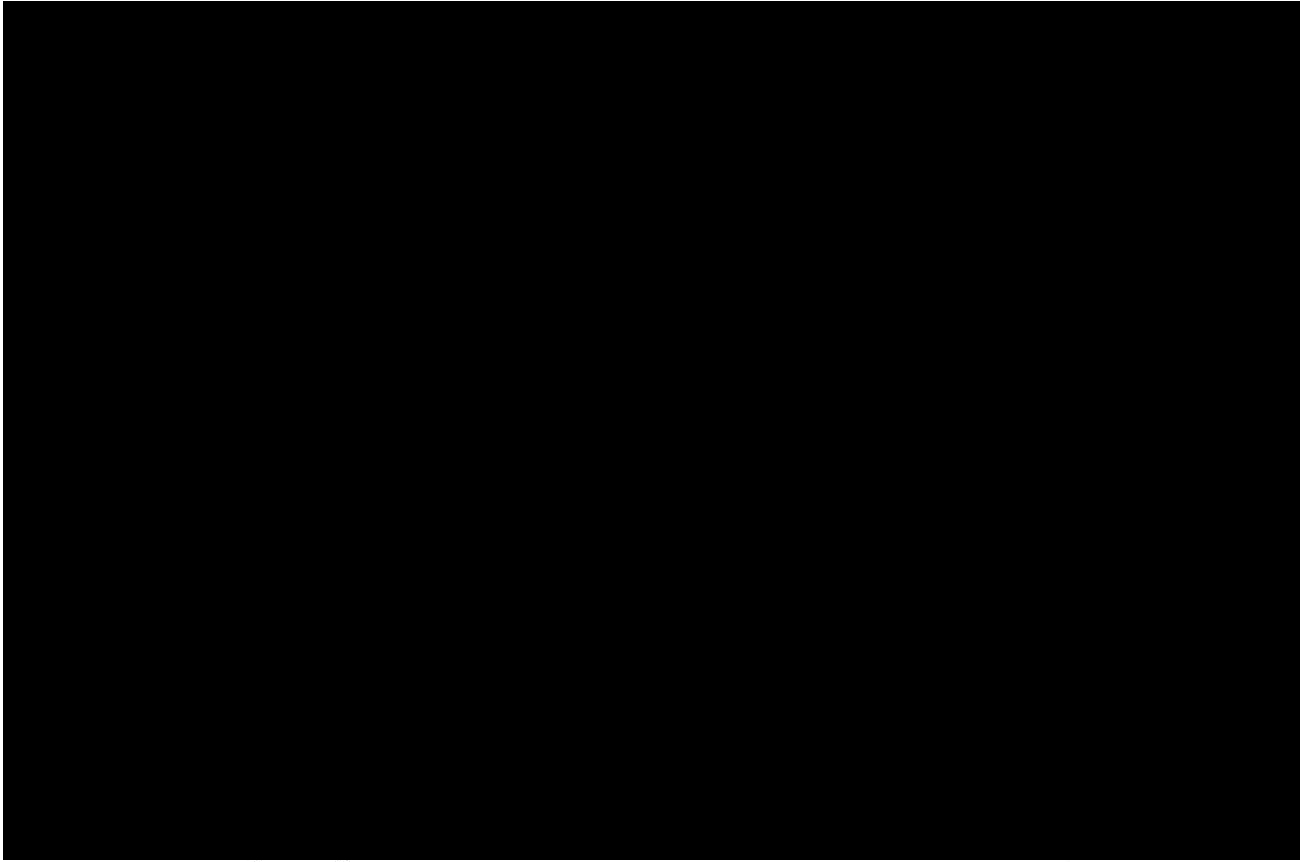 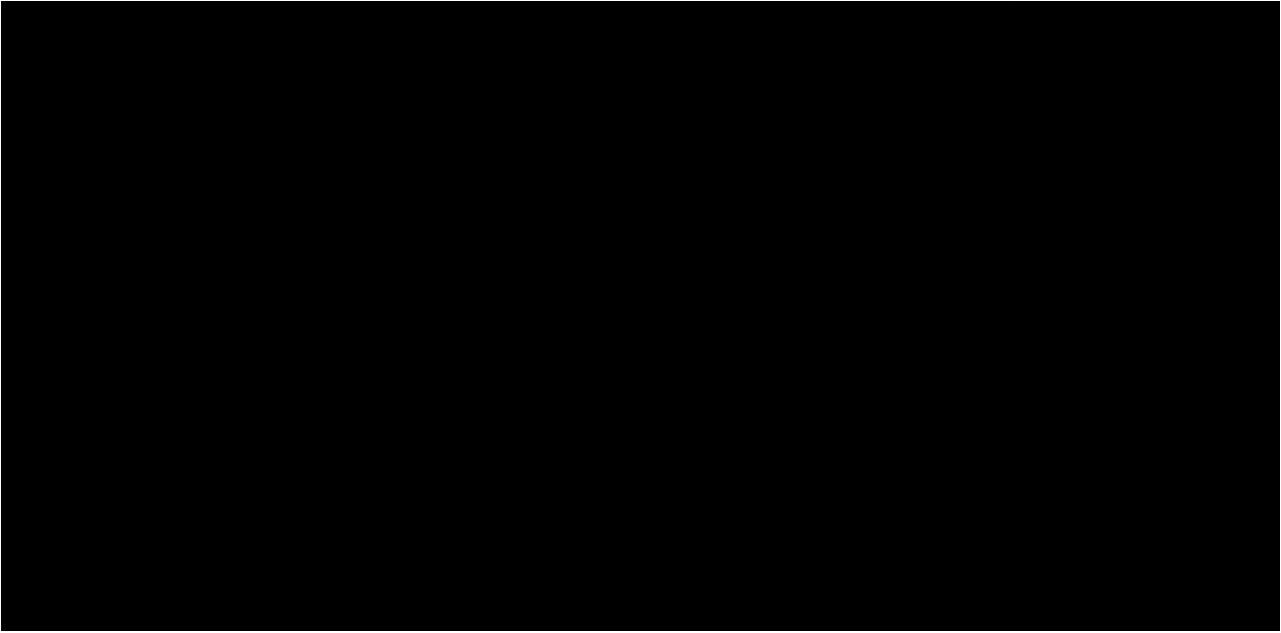 ZÁ VĚREČNÁ  USTANOVENÍ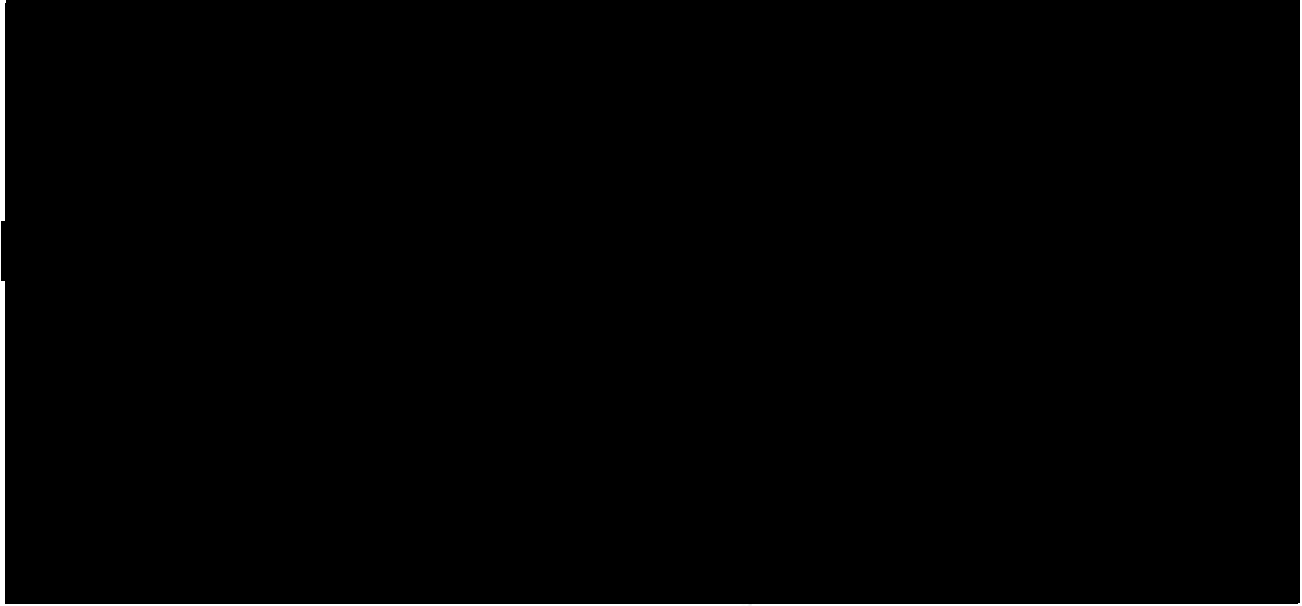 Dodatek č. 1k Smlouvě o poskytování služeb ostrahy č. NPÚ-ÚPS/2020/H1 16/0031uzavřený mezi	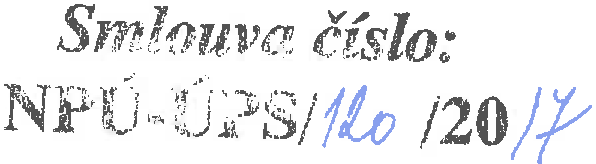 Objednatel:	Národní památkový ústavValdštejnské nám. 3, PSČ 118 01 Praha 1- Malá Strana IČ: 75032333 DIČ: CZ75032333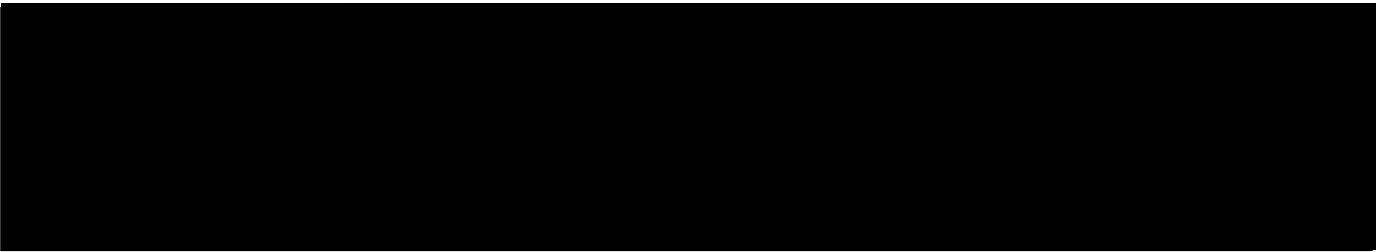 Doručovací  adresa:Národní památkový ústav, ÚPS v Praze Sabinova 373 I 5, 130 11 Praha 3,aPoskytovatel:	SAIZRO s.r.o.právnická osoba zapsaná v obchodním rejstříku u Městského soudu v Praze oddíl C, vložka 106138IČO: 263 25 497	DIČ: CZ26325497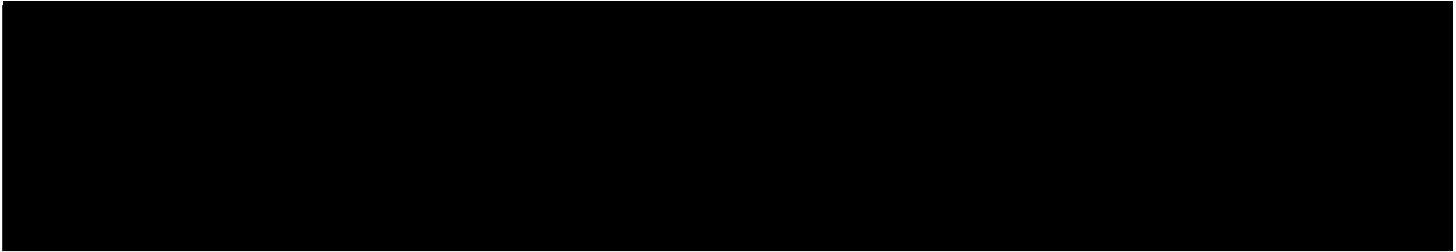 Předmět dodatkuProdloužení termínu ukončení platnosti smlouvy o poskytování služeb ostrahyMísto poskytování služeb:Termín platnosti smlouvy:I	•  li •  •     •   •      I	IKaždá ze smluvních stran má možnost odstoupit od smlouvy písemnou výpovědí kterékoliv ze smluvních stran i bez udání důvodů v jednoměsíční výpovědní lhůtě, která počíná běžet prvním dnem měsíce následujícího po doručení výpovědi druhé smluvní straně.II. Závěrečná ustanoveníOstatní ustanovení smlouvy se nemění.Tento dodatek nabývá platnosti a účinnosti dnem jejího podpisu zástupci smluvních stran. Tento dodatek se uzavírá ve dvou vyhotoveních, z nichž jedno obdrží objednatel a jedno zhotovitel.Tento dodatek může být měněn pouze na základě písemných číslovaných dodatků. V Praze dne: „ „	.02•.ZD17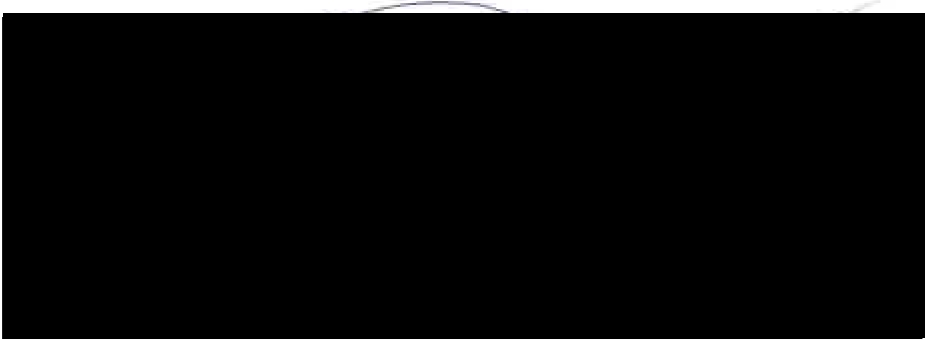 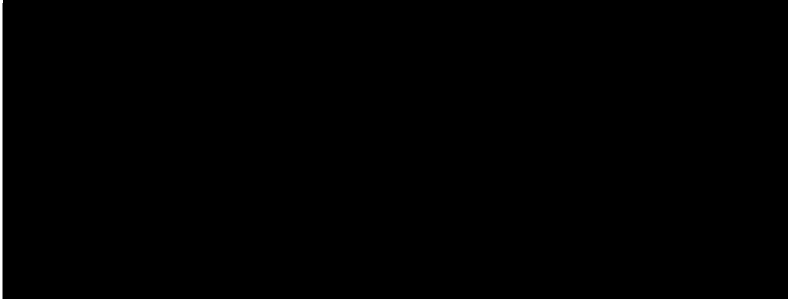 Strana I (celkem I). S"!lo!/'va číslo:6./,o#f!Ctft(Jf_o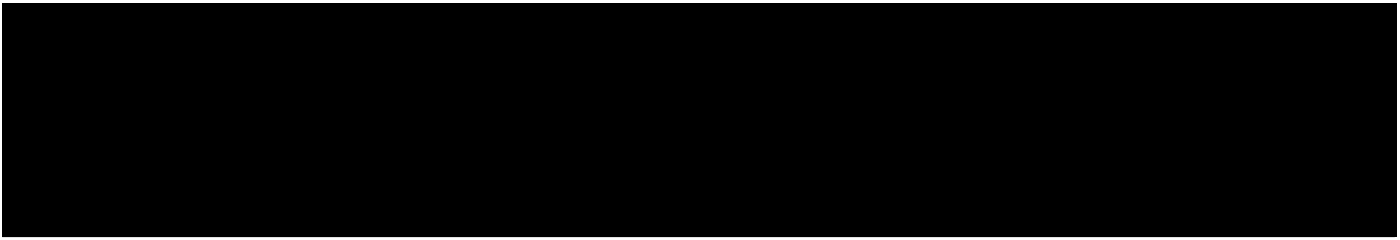 Doručovací  adresa:Národní památkový ústav, ÚPS v Praze Sabinova 373 I 5, 130 11 Praha 3,aPoskytovatel:	SAIZRO s.r.o.právnická osoba zapsaná v obchodním rejstříku u Městského soudu v Praze oddíl C, vložka 106138IČO: 263 25 497	DIČ: CZ26325497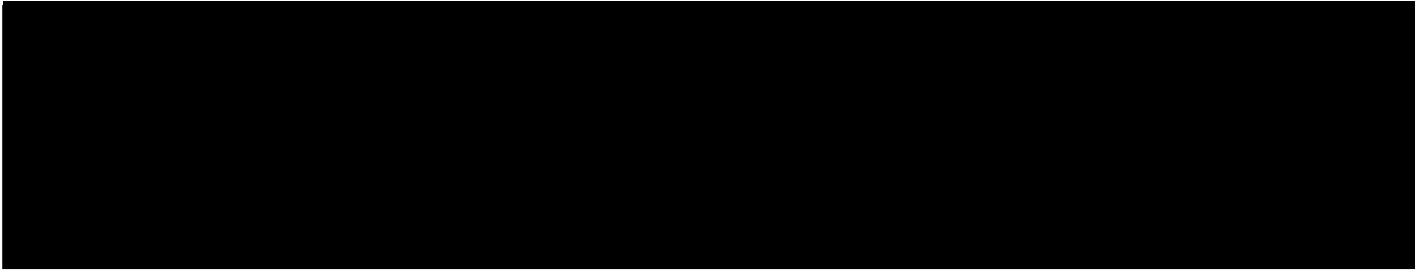 Předmět dodatkuProdloužení termínu ukončení platnosti smlouvy o poskytování služeb ostrahyMísto poskytování služeb: Státní zámek Krásn ' DvůrTermín platnosti smlouvy:  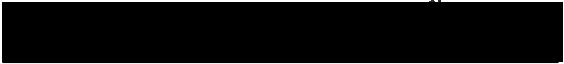 Každá ze smluvních stran má možnost odstoupit od smlouvy písemnou výpovědí kterékoliv ze smluvních stran i bez udání důvodů v jednoměsíční výpovědní lhůtě, která počíná běžet prvním dnem měsíce následujícího po doručení výpovědi druhé smluvní straně.Závěrečná  ustanoveníOstatní ustanovení smlouvy se nemění.Tento dodatek nabývá platnosti a účinnosti dnem jejího podpisu zástupci smluvních stran. Tento dodatek se uzavírá ve dvou vyhotoveních, z nichž jedno obdrží objednatel a jedno zhotovitel.Tento dodatek může být měněn pouze na základě písemných číslovaných dodatků.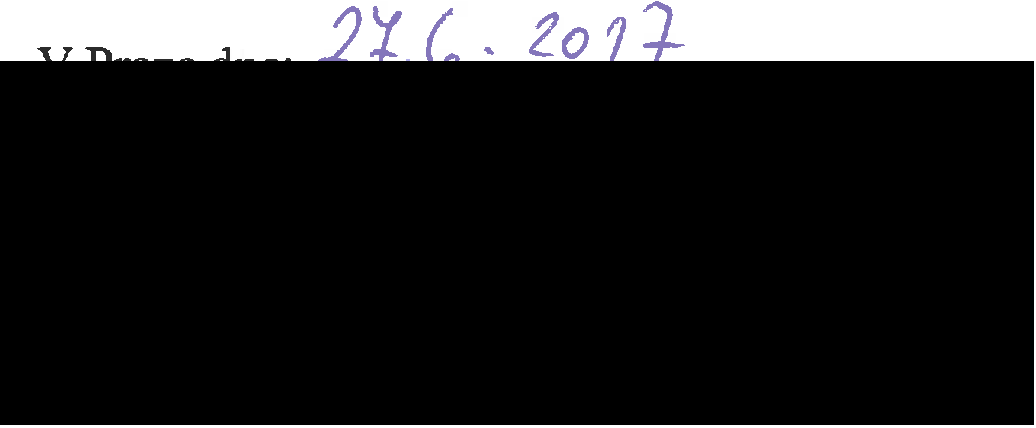 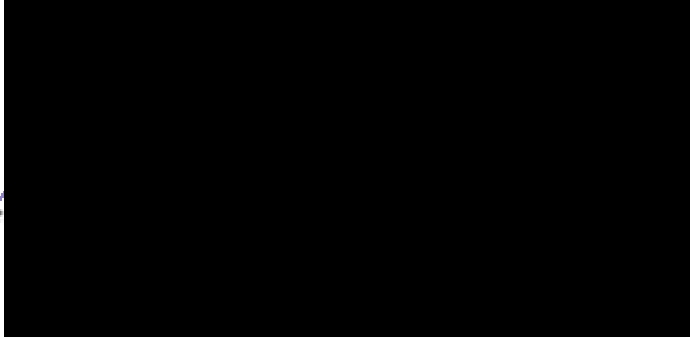 Strana 1 (celkem 1)Smlouva cVz/s1„o: ,/,,. ,/,,,,11//Jb' tPt:/ 34 -NPlJ-TJPS/ lln:?i./!fDodatek č. 3 k Smlouvě o poskytování služeb ostrahyč. NPÚ-ÚPS/2020/Hl 16/0031uzavřený meziObjednatel:	Národní památkový ústavValdštejnské nám. 3, PSČ 118 01 Praha 1- Malá StranaIČ: 7	v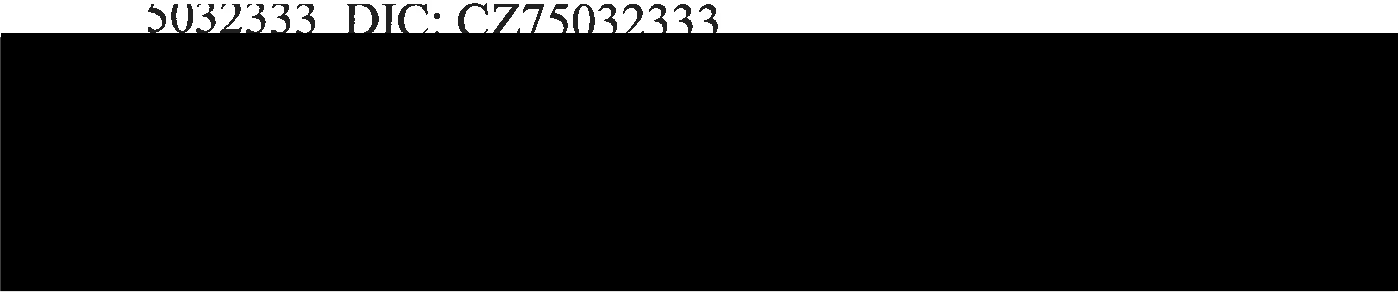 Doručovací  adresa:Národní památkový ústav, ÚPS v Praze Sabinova 373 I 5, 130 11 Praha 3,aPoskytovatel:	SAIZRO s.r.o.právnická osoba zapsaná v obchodním rejstříku u Městského soudu v Praze oddíl C, vložka 106138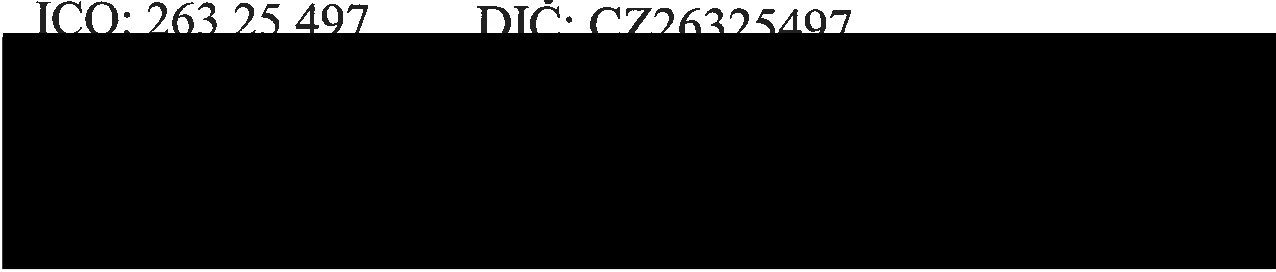 Předmět dodatkuProdloužení termínu ukončení platnosti smlouvy o poskytování služeb ostrahyMísto poskytování služeb:Termín platnosti smlouvy:• •	'   I	IKaždá ze smluvních stran má  možnost odstoupit od smlouvy písemnou výpovědí kterékoliv ze smluvních stran i bez udání důvodů v jednoměsíční výpovědní lhůtě, která počíná běžet prvním dnem měsíce následujícího po doručení výpovědi druhé smluvní straně.Závěrečná ustanoveníOstatní ustanovení smlouvy se nemění.Tento dodatek nabývá platnosti dnem jeho podpisu zástupci  smluvních  stran a účinnosti dle zákona č.340/2015 Sb., o zvláštních podmínkách účinnosti některých smluv, uveřejňování těchto smluv a o registru smluv (zákon o registru smluv).Tento dodatek se uzavírá ve dvou vyhotoveních, z nichž jedno obdrží objednatel  a jedno zhotovitel.Tento dodatek může být měněn pouze na základě písemných číslovaných dodatků.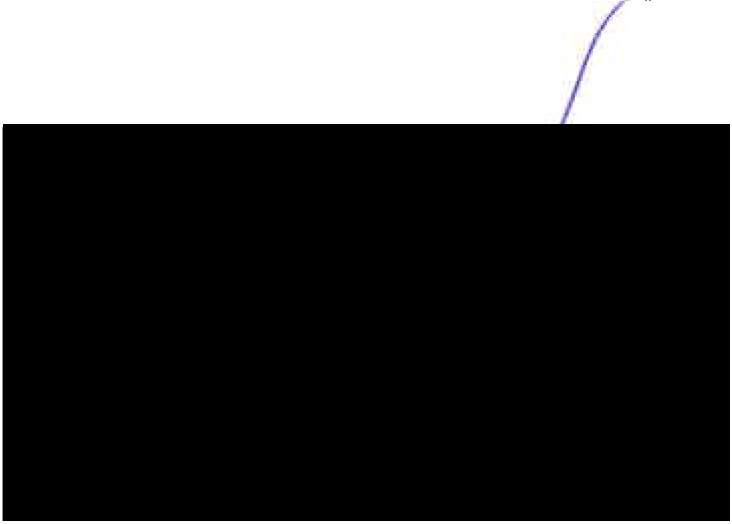 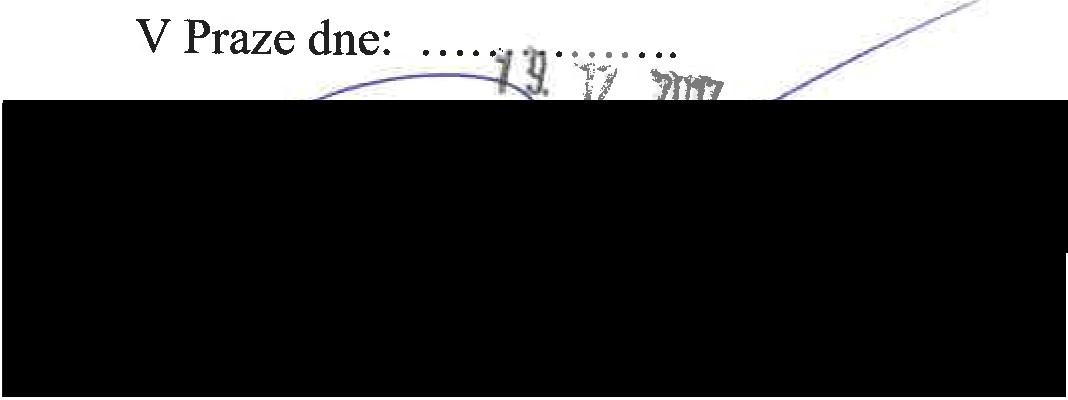 Strana 1 (celkem 1)